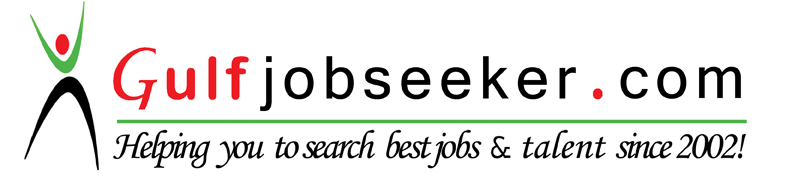 Whats app  Mobile:+971504753686 Gulfjobseeker.com CV No:1573842E-mail: gulfjobseeker@gmail.comApplying for: PharmacistJob Objective:To maximize my skills and special training as a pharmacist for the good of company and to benefit the community.Qualifications Summary:Vast pharmacy work experience in the hospital settingAbility to build good customer relations.Wide knowledge of pharmacy medication policies.Ability to interpret physician orders for correctnessWell-developed interpersonal and team work skills to operate effectively and contribute to high quality patient oriented service.Summary of skills:A strong ability to communicate clearly and effectivelyAbility to work as part of a multidisciplinary teamAbility to integrate patient careStrong record-keeping and documentation skillsA desire to help people and improve the quality of their livesDrug knowledge and assessmentComputer literacyAbility to work with people, supervising others and preparing drugs correctlyEducational BackgroundPrimary		:	Dumangas Central School (March 2001)Secondary 	:	Dumangas National High School (March 2005)Tertiary		: 	University of San Agustin (October 2009)	 Bachelor of Science in Pharmacy   Pharmacy Licensure Exam (January 2012)Work ExperiencePharmacist: July 2014 – Present, Ramon D. Duremdes District HospitalFill prescriptions and dispense drugsCheck the manufacturer and expiration dates and label of drugsPost-delivery receipts and record issuance of drugs to ledger cards and accomplish issue report forms every shifts.File prescriptions Make certain that the right patient takes the right drug and the right dosage.Maintain follow up inventory daily.Check and sign charges to pay medicare patients on medications.Performed other related functions.Pharmacist:April 2, 2012 – June 30, 2013, The Medical City IloiloProvide prescribed medications, drugs, and other pharmaceuticals as needed for adequate patient care.Ensured that every customer received friendly, knowledgeable, and efficient service. Ensure all medications is dispensed  correctly and in a timely fashionEnsure all medication requested by the nurses will be prepare and given correctly according to the name, dosage and quantity requested.Provide drug information to patients, physicians and nursesMaintain effective relationships with physician, hospital staff, patients and publicSupervise and monitor technicians in preparation of medications.Document and update every medication dispensed to each patient.Ensure compliance with pharmacy policies & proceduresOfficer In-charge in Pharmacy Warehouse, The Medical City IloiloMake sure that every stock will be placed orderly and alphabetically based on the expiration dates.Ensure compliance of first in, first out policy (FIFO) of drugsCompliance of purchase request to ensure that all medication stocks will maintain their availability in the pharmacy and not running out of stock.Receiving drug deliveries according to the type and quantity of drug ordered to different companies Transferring stocks in every department  such as pharmacy, cathlab, cardiology, OR/DR, NICU according to their requestMaintaining the order of drugs and standard room temperature of the warehouse to ensure the safety and proper storage of each drug.Hospital Pharmacy-Related Lectures and Seminars AttendedOptimum Health Outcomes Through Medication Safety 2Unilab Medical Education & Development (UMED)September 22, 2012Sarabia Manor Hotel, Iloilo CityOptimum Health Outcomes Through Medication Safety 3Unilab Medical Education & Development (UMED}June 08,2013Sarabia Manor Hotel, Iloilo CityContinuing Pharmacy EducationGlaxoSmithKline PhilippinesMay 17,2013Smallville21, Iloilo CityLecture of Baxter on Safety Use Minibag Plain & Plus May 29, 2013The Medical City Iloilo Training RoomPPhA Continuing Professional Development SeminarNovember 8,2015Sarabia Manor Hotel,Iloilo CityPharmacy InternshipsCommunity PharmacyEVZ Pharmacy						Mandurriao, Iloilo City					December 2006 and July 2008					Manufacturing PharmacyAllied Pharmaceutical Lab Inc.Mabalacat, PampangaJune 2008Hospital Pharmacy					Specialization (Community Pharmacy)Western  Visayas Medical Center 		                                Lifeline PharmacyMandurriao, Iloilo City					Mandurriao, Iloilo CityAugust 2009						 October 2009Remi Charlene Salvilla,RPh                                                                          Dr. JoemilDonasco, M.D.Faculty, College of Pharmacy and Medical Technology                               Medical Specialist 2University of San Agustin                                                                             DumangasDistrict  HospitalGen Luna St., Iloilo cityPersonal DataDate of Birth		:	August 30,1988Sex			:	FemaleHeight			:	5’2’’Weight			:	101 lbs.